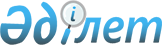 О внесении изменений в решение Бурлинского районного маслихата от 10 января 2020 года №46-1 "О бюджете города Аксай и сельских округов Бурлинского района на 2020-2022 годы"
					
			Утративший силу
			
			
		
					Решение Бурлинского районного маслихата Западно-Казахстанской области от 22 декабря 2020 года № 57-4. Зарегистрировано Департаментом юстиции Западно-Казахстанской области 23 декабря 2020 года № 6584. Утратило силу решением Бурлинского районного маслихата Западно-Казахстанской области от 4 марта 2021 года № 2-7

О внесении изменений в решение Бурлинского районного маслихата от 10 января 2020 года №46-1 «О бюджете города Aксай и сельских округов Бурлинского района на 2020-2022 годы»     Сноска. Утратило силу решением Бурлинского районного маслихата Западно-Казахстанской области от 04.03.2021 № 2-7 (вводится в действие со дня первого официального опубликования).      

В соответствии с Бюджетным кодексом Республики Казахстан от 4 декабря 2008 года и Законом Республики Казахстан от 23 января 2001 года «О местном государственном управлении и самоуправлении в Республике Казахстан», Бурлинский районный маслихат РЕШИЛ:      

1. Внести в решение Бурлинского районного маслихата от 10 января 2020 года №46-1 «О бюджете города Aксай и сельских округов Бурлинского района на 2020-2022 годы» (зарегистрированное в Реестре государственной регистрации нормативных правовых актов №5931, опубликованное 14 января 2020 года в Эталонном контрольном банке нормативных правовых актов Республики Казахстан) следующие изменения:      

пункт 1 изложить в следующей редакции:      

«1. Утвердить бюджет города Aксай Бурлинского района на 2020-2022 годы согласно приложениям 1, 2 и 3 соответственно, в том числе на 2020 год в следующих объемах:      

1) доходы - 1 401 553 тысячи тенге:      

налоговые поступления - 484 510 тысяч тенге;      

неналоговые поступления - 8 111 тысяч тенге;      

поступления от продажи основного капитала - 0 тенге;      

поступления трансфертов - 908 932 тысячи тенге;      

2) затраты - 1 958 057 тысяч тенге;      

3) чистое бюджетное кредитование - 0 тенге:      

бюджетные кредиты - 0 тенге;      

погашение бюджетных кредитов - 0 тенге;      

4) сальдо по операциям с финансовыми активами - 0 тенге:      

приобретение финансовых активов - 0 тенге;      

поступления от продажи финансовых активов государства - 0 тенге;       

5) дефицит (профицит) бюджета - -556 504 тысячи тенге;      

6) финансирование дефицита (использование профицита) бюджета - 556 504 тысячи тенге:      

поступление займов - 484 111 тысяч тенге;      

погашение займов - 0 тенге;      

используемые остатки бюджетных средств - 72 393 тысячи тенге.»;      

пункт 2 изложить в следующей редакции:      

«2. Утвердить бюджет Aксуского сельского округа Бурлинского района на 2020-2022 годы согласно приложениям 4, 5 и 6 соответственно, в том числе на 2020 год в следующих объемах:      

1) доходы - 44 943 тысячи тенге:      

налоговые поступления - 434 тысячи тенге;      

неналоговые поступления - 414 тысяч тенге;      

поступления от продажи основного капитала - 0 тенге;      

поступления трансфертов - 44 095 тысяч тенге;      

2) затраты - 44 943 тысячи тенге;      

3) чистое бюджетное кредитование - 0 тенге:      

бюджетные кредиты - 0 тенге;      

погашение бюджетных кредитов - 0 тенге;      

4) сальдо по операциям с финансовыми активами - 0 тенге:      

приобретение финансовых активов - 0 тенге;      

поступления от продажи финансовых активов государства - 0 тенге;       

5) дефицит (профицит) бюджета - 0 тенге;      

6) финансирование дефицита (использование профицита) бюджета - 0 тенге:      

поступление займов - 0 тенге;      

погашение займов - 0 тенге;      

используемые остатки бюджетных средств - 0 тенге.»;      

пункт 3 изложить в следующей редакции:      

«3. Утвердить бюджет Aкбулакского сельского округа Бурлинского района на 2020-2022 годы согласно приложениям 7, 8 и 9 соответственно, в том числе на 2020 год в следующих объемах:      

1) доходы - 43 678 тысяч тенге:      

налоговые поступления - 695 тысяч тенге;      

неналоговые поступления - 261 тысяча тенге;      

поступления от продажи основного капитала - 0 тенге;      

поступления трансфертов - 42 722 тысячи тенге;      

2) затраты - 43 678 тысяч тенге;      

3) чистое бюджетное кредитование - 0 тенге:      

бюджетные кредиты - 0 тенге;      

погашение бюджетных кредитов - 0 тенге;      

4) сальдо по операциям с финансовыми активами - 0 тенге:      

приобретение финансовых активов - 0 тенге;      

поступления от продажи финансовых активов государства - 0 тенге;       

5) дефицит (профицит) бюджета - 0 тенге;      

6) финансирование дефицита (использование профицита) бюджета - 0 тенге:      

поступление займов - 0 тенге;      

погашение займов - 0 тенге;      

используемые остатки бюджетных средств - 0 тенге.»;      

пункт 4 изложить в следующей редакции:      

«4. Утвердить бюджет сельского округа Достық Бурлинского района на 2020-2022 годы согласно приложениям 10, 11 и 12 соответственно, в том числе на 2020 год в следующих объемах:      

1) доходы - 48 245 тысяч тенге:      

налоговые поступления - 468 тысяч тенге;      

неналоговые поступления - 16 тысяч тенге;      

поступления от продажи основного капитала - 0 тенге;      

поступления трансфертов - 47 761 тысяча тенге;      

2) затраты - 48 245 тысяч тенге;      

3) чистое бюджетное кредитование - 0 тенге:      

бюджетные кредиты - 0 тенге;      

погашение бюджетных кредитов - 0 тенге;      

4) сальдо по операциям с финансовыми активами - 0 тенге:      

приобретение финансовых активов - 0 тенге;      

поступления от продажи финансовых активов государства - 0 тенге;       

5) дефицит (профицит) бюджета - 0 тенге;      

6) финансирование дефицита (использование профицита) бюджета - 0 тенге:      

поступление займов - 0 тенге;      

погашение займов - 0 тенге;      

используемые остатки бюджетных средств - 0 тенге.»;      

пункт 5 изложить в следующей редакции:      

«5. Утвердить бюджет Бурлинского сельского округа Бурлинского района на 2020-2022 годы согласно приложениям 13, 14 и 15 соответственно, в том числе на 2020 год в следующих объемах:      

1) доходы - 100 383 тысячи тенге:      

налоговые поступления - 9 863 тысячи тенге;      

неналоговые поступления - 802 тысячи тенге;      

поступления от продажи основного капитала - 0 тенге;      

поступления трансфертов - 89 718 тысяч тенге;      

2) затраты - 103 778 тысяч тенге;      

3) чистое бюджетное кредитование - 0 тенге:      

бюджетные кредиты - 0 тенге;      

погашение бюджетных кредитов - 0 тенге;      

4) сальдо по операциям с финансовыми активами - 0 тенге:      

приобретение финансовых активов - 0 тенге;      

поступления от продажи финансовых активов государства - 0 тенге;       

5) дефицит (профицит) бюджета - - 3 395 тысяч тенге;      

6) финансирование дефицита (использование профицита) бюджета - 3 395 тысяч тенге:      

поступление займов - 0 тенге;      

погашение займов - 0 тенге;      

используемые остатки бюджетных средств - 3 395 тысяч тенге.»;      

пункт 6 изложить в следующей редакции:      

«6. Утвердить бюджет Бумакольского сельского округа Бурлинского района на 2020-2022 годы согласно приложениям 16, 17 и 18 соответственно, в том числе на 2020 год в следующих объемах:      

1) доходы - 38 362 тысячи тенге:      

налоговые поступления - 1 562 тысячи тенге;      

неналоговые поступления - 2 886 тысяч тенге;      

поступления от продажи основного капитала - 0 тенге;      

поступления трансфертов - 33 914 тысячи тенге;      

2) затраты - 38 362 тысячи тенге;      

3) чистое бюджетное кредитование - 0 тенге:      

бюджетные кредиты - 0 тенге;      

погашение бюджетных кредитов - 0 тенге;      

4) сальдо по операциям с финансовыми активами - 0 тенге:      

приобретение финансовых активов - 0 тенге;      

поступления от продажи финансовых активов государства - 0 тенге;       

5) дефицит (профицит) бюджета - 0 тенге;      

6) финансирование дефицита (использование профицита) бюджета - 0 тенге:      

поступление займов - 0 тенге;      

погашение займов - 0 тенге;      

используемые остатки бюджетных средств - 0 тенге.»;      

пункт 7 изложить в следующей редакции:      

«7. Утвердить бюджет Жарсуатского сельского округа Бурлинского района на 2020-2022 годы согласно приложениям 19, 20 и 21 соответственно, в том числе на 2020 год в следующих объемах:      

1) доходы - 54 329 тысяч тенге:      

налоговые поступления - 1 906 тысяч тенге;      

неналоговые поступления - 5 515 тысяч тенге;      

поступления от продажи основного капитала - 0 тенге;      

поступления трансфертов - 46 908 тысяч тенге;      

2) затраты - 54 329 тысяч тенге;      

3) чистое бюджетное кредитование - 0 тенге:      

бюджетные кредиты - 0 тенге;      

погашение бюджетных кредитов - 0 тенге;      

4) сальдо по операциям с финансовыми активами - 0 тенге:      

приобретение финансовых активов - 0 тенге;      

поступления от продажи финансовых активов государства - 0 тенге;       

5) дефицит (профицит) бюджета - 0 тенге;      

6) финансирование дефицита (использование профицита) бюджета - 0 тенге:      

поступление займов - 0 тенге;      

погашение займов - 0 тенге;      

используемые остатки бюджетных средств - 0 тенге.»;      

пункт 8 изложить в следующей редакции:      

«8. Утвердить бюджет Канайского сельского округа Бурлинского района на 2020-2022 годы согласно приложениям 22, 23 и 24 соответственно, в том числе на 2020 год в следующих объемах:      

1) доходы - 44 396 тысяч тенге:      

налоговые поступления - 882 тысячи тенге;      

неналоговые поступления - 12 тысяч тенге;      

поступления от продажи основного капитала - 0 тенге;      

поступления трансфертов - 43 502 тысячи тенге;      

2) затраты - 44 396 тысяч тенге;      

3) чистое бюджетное кредитование - 0 тенге:      

бюджетные кредиты - 0 тенге;      

погашение бюджетных кредитов - 0 тенге;      

4) сальдо по операциям с финансовыми активами - 0 тенге:      

приобретение финансовых активов - 0 тенге;      

поступления от продажи финансовых активов государства - 0 тенге;       

5) дефицит (профицит) бюджета - 0 тенге;      

6) финансирование дефицита (использование профицита) бюджета - 0 тенге:      

поступление займов - 0 тенге;      

погашение займов - 0 тенге;      

используемые остатки бюджетных средств - 0 тенге.»;      

пункт 9 изложить в следующей редакции:      

«9. Утвердить бюджет Карагандинского сельского округа Бурлинского района на 2020-2022 годы согласно приложениям 25, 26 и 27 соответственно, в том числе на 2020 год в следующих объемах:      

1) доходы - 41 851 тысяча тенге:      

налоговые поступления - 396 тысяч тенге;      

неналоговые поступления - 137 тысяч тенге;      

поступления от продажи основного капитала - 0 тенге;      

поступления трансфертов - 41 318 тысяч тенге;      

2) затраты - 41 851 тысяча тенге;      

3) чистое бюджетное кредитование - 0 тенге:      

бюджетные кредиты - 0 тенге;      

погашение бюджетных кредитов - 0 тенге;      

4) сальдо по операциям с финансовыми активами - 0 тенге:      

приобретение финансовых активов - 0 тенге;      

поступления от продажи финансовых активов государства - 0 тенге;       

5) дефицит (профицит) бюджета - 0 тенге;      

6) финансирование дефицита (использование профицита) бюджета - 0 тенге:      

поступление займов - 0 тенге;      

погашение займов - 0 тенге;      

используемые остатки бюджетных средств - 0 тенге.»;      

пункт 10 изложить в следующей редакции:      

«10. Утвердить бюджет Каракудукского сельского округа Бурлинского района на 2020-2022 годы согласно приложениям 28, 29 и 30 соответственно, в том числе на 2020 год в следующих объемах:      

1) доходы - 32 384 тысячи тенге:      

налоговые поступления - 353 тысячи тенге;      

неналоговые поступления - 0 тенге;      

поступления от продажи основного капитала - 0 тенге;      

поступления трансфертов - 32 031 тысяча тенге;      

2) затраты - 32 384 тысячи тенге;      

3) чистое бюджетное кредитование - 0 тенге:      

бюджетные кредиты - 0 тенге;      

погашение бюджетных кредитов - 0 тенге;      

4) сальдо по операциям с финансовыми активами - 0 тенге:      

приобретение финансовых активов - 0 тенге;      

поступления от продажи финансовых активов государства - 0 тенге;       

5) дефицит (профицит) бюджета - 0 тенге;      

6) финансирование дефицита (использование профицита) бюджета - 0 тенге:      

поступление займов - 0 тенге;      

погашение займов - 0 тенге;      

используемые остатки бюджетных средств - 0 тенге.»;      

пункт 11 изложить в следующей редакции:      

«11. Утвердить бюджет Кентубекского сельского округа Бурлинского района на 2020-2022 годы согласно приложениям 31, 32 и 33 соответственно, в том числе на 2020 год в следующих объемах:      

1) доходы - 49 522 тысячи тенге:      

налоговые поступления - 1 963 тысячи тенге;      

неналоговые поступления - 0 тенге;      

поступления от продажи основного капитала - 0 тенге;      

поступления трансфертов - 47 559 тысяч тенге;      

2) затраты - 49 522 тысячи тенге;      

3) чистое бюджетное кредитование - 0 тенге:      

бюджетные кредиты - 0 тенге;      

погашение бюджетных кредитов - 0 тенге;      

4) сальдо по операциям с финансовыми активами - 0 тенге:      

приобретение финансовых активов - 0 тенге;      

поступления от продажи финансовых активов государства - 0 тенге;       

5) дефицит (профицит) бюджета - 0 тенге;      

6) финансирование дефицита (использование профицита) бюджета - 0 тенге:      

поступление займов - 0 тенге;      

погашение займов - 0 тенге;      

используемые остатки бюджетных средств - 0 тенге.»;      

пункт 12 изложить в следующей редакции:      

«12. Утвердить бюджет Приурального сельского округа Бурлинского района на 2020-2022 годы согласно приложениям 34, 35 и 36 соответственно, в том числе на 2020 год в следующих объемах:      

1) доходы - 94 136 тысяч тенге:      

налоговые поступления - 2 398 тысяч тенге;      

неналоговые поступления - 2 007 тысяч тенге;      

поступления от продажи основного капитала - 0 тенге;      

поступления трансфертов - 89 731 тысяча тенге;      

2) затраты - 94 136 тысяч тенге;      

3) чистое бюджетное кредитование - 0 тенге:      

бюджетные кредиты - 0 тенге;      

погашение бюджетных кредитов - 0 тенге;      

4) сальдо по операциям с финансовыми активами - 0 тенге:      

приобретение финансовых активов - 0 тенге;      

поступления от продажи финансовых активов государства - 0 тенге;       

5) дефицит (профицит) бюджета - 0 тенге;      

6) финансирование дефицита (использование профицита) бюджета - 0 тенге:      

поступление займов - 0 тенге;      

погашение займов - 0 тенге;      

используемые остатки бюджетных средств - 0 тенге.»;      

пункт 13 изложить в следующей редакции:      

«13. Утвердить бюджет Пугачевского сельского округа Бурлинского района на 2020-2022 годы согласно приложениям 37, 38 и 39 соответственно, в том числе на 2020 год в следующих объемах:      

1) доходы - 55 493 тысячи тенге:      

налоговые поступления - 6 395 тысяч тенге;      

неналоговые поступления - 1 070 тысяч тенге;      

поступления от продажи основного капитала - 0 тенге;      

поступления трансфертов - 48 028 тысяч тенге;      

2) затраты - 57 829 тысяч тенге;      

3) чистое бюджетное кредитование - 0 тенге:      

бюджетные кредиты - 0 тенге;      

погашение бюджетных кредитов - 0 тенге;      

4) сальдо по операциям с финансовыми активами - 0 тенге:      

приобретение финансовых активов - 0 тенге;      

поступления от продажи финансовых активов государства - 0 тенге;       

5) дефицит (профицит) бюджета - - 2 336 тысяч тенге;      

6) финансирование дефицита (использование профицита) бюджета - 2 336 тысяч тенге:      

поступление займов - 0 тенге;      

погашение займов - 0 тенге;      

используемые остатки бюджетных средств - 2 336 тысяч тенге.»;      

пункт 14 изложить в следующей редакции:      

«14. Утвердить бюджет Успенского сельского округа Бурлинского района на 2020-2022 годы согласно приложениям 40, 41 и 42 соответственно, в том числе на 2020 год в следующих объемах:      

1) доходы - 47 496 тысячи тенге:      

налоговые поступления - 1 191 тысяча тенге;      

неналоговые поступления - 682 тысячи тенге;      

поступления от продажи основного капитала - 0 тенге;      

поступления трансфертов - 45 623 тысячи тенге;      

2) затраты - 47 496 тысяч тенге;      

3) чистое бюджетное кредитование - 0 тенге:      

бюджетные кредиты - 0 тенге;      

погашение бюджетных кредитов - 0 тенге;      

4) сальдо по операциям с финансовыми активами - 0 тенге:      

приобретение финансовых активов - 0 тенге;      

поступления от продажи финансовых активов государства - 0 тенге;       

5) дефицит (профицит) бюджета - 0 тенге;      

6) финансирование дефицита (использование профицита) бюджета - 0 тенге:      

поступление займов - 0 тенге;      

погашение займов - 0 тенге;      

используемые остатки бюджетных средств - 0 тенге.»;      

приложения 1, 4, 7, 10, 13, 16, 19, 22, 25, 28, 31, 34, 37, 40 к указанному решению изложить в новой редакции согласно приложениям 1, 2, 3, 4, 5, 6, 7, 8, 9, 10, 11, 12, 13, 14 к настоящему решению.      

2. Руководителю аппарата районного маслихата (Б.Мукашева) обеспечить государственную регистрацию данного решения в органах юстиции.      

3. Настоящее решение вводится в действие с 1 января 2020 года.

председатель        Н. Муфтеева

Секретарь маслихата        A. Куликешев

Приложение 1
к решению Бурлинского
районного маслихата
от 22 декабря 2020 года № 57-4

Приложение 1
к решению Бурлинского
районного маслихата
от 10 января 2020 года №46-1

Бюджет города Aксай на 2020 год

тысяч тенге

Приложение 2
к решению Бурлинского
районного маслихата
от 22 декабря 2020 года № 57-4

Приложение 4
к решению Бурлинского
районного маслихата
от 10 января 2020 года №46-1

Бюджет Aксуского сельского округа на 2020 год

тысяч тенге

Приложение 3
к решению Бурлинского
районного маслихата
от 22 декабря 2020 года № 57-4

Приложение 7
к решению Бурлинского
районного маслихата
от 10 января 2020 года №46-1

Бюджет Aкбулакского сельского округа на 2020 год

тысяч тенге

Приложение 4
к решению Бурлинского
районного маслихата
от 22 декабря 2020 года № 57-4

Приложение 10
к решению Бурлинского
районного маслихата
от 10 января 2020 года №46-1

Бюджет сельского округа Достық на 2020 год

тысяч тенге

Приложение 5
к решению Бурлинского
районного маслихата
от 22 декабря 2020 года № 57-4

Приложение 13
к решению Бурлинского
районного маслихата
от 10 января 2020 года №46-1

Бюджет Бурлинского сельского округа на 2020 год

тысяч тенге

Приложение 6
к решению Бурлинского
районного маслихата
от 22 декабря 2020 года № 57-4

Приложение 16
к решению Бурлинского
районного маслихата
от 10 января 2020 года №46-1

Бюджет Бумакольского сельского округа на 2020 год

тысяч тенге

Приложение 7
к решению Бурлинского
районного маслихата
от 22 декабря 2020 года № 57-4

Приложение 19
к решению Бурлинского
районного маслихата
от 10 января 2020 года №46-1

Бюджет Жарсуатского сельского округа на 2020 год

тысяч тенге

Приложение 8
к решению Бурлинского
районного маслихата
от 22 декабря 2020 года № 57-4

Приложение 22
к решению Бурлинского
районного маслихата
от 10 января 2020 года №46-1

Бюджет Канайского сельского округа на 2020 год

тысяч тенге

Приложение 9
к решению Бурлинского
районного маслихата
от 22 декабря 2020 года № 57-4

Приложение 25
к решению Бурлинского
районного маслихата
от 10 января 2020 года №46-1

Бюджет Карагандинского сельского округа на 2020 год

тысяч тенге

Приложение 10
к решению Бурлинского
районного маслихата
от 22 декабря 2020 года № 57-4

Приложение 28
к решению Бурлинского
районного маслихата
от 10 января 2020 года №46-1

Бюджет Каракудукского сельского округа на 2020 год

тысяч тенге

Приложение 11
к решению Бурлинского
районного маслихата
от 22 декабря 2020 года № 57-4

Приложение 31
к решению Бурлинского
районного маслихата
от 10 января 2020 года №46-1

Бюджет Кентубекского сельского округа на 2020 год

тысяч тенге

Приложение 12
к решению Бурлинского
районного маслихата
от 22 декабря 2020 года № 57-4

Приложение 34
к решению Бурлинского
районного маслихата
от 10 января 2020 года №46-1

Бюджет Приурального сельского округа на 2020 год

тысяч тенге

Приложение 13
к решению Бурлинского
районного маслихата
от 22 декабря 2020 года № 57-4

Приложение 37
к решению Бурлинского
районного маслихата
от 10 января 2020 года №46-1

Бюджет Пугачевского сельского округа на 2020 год

тысяч тенге

Приложение 14
к решению Бурлинского
районного маслихата
от 22 декабря 2020 года № 57-4

Приложение 40
к решению Бурлинского
районного маслихата
от 10 января 2020 года №46-1

Бюджет Успенского сельского округа на 2020 год

тысяч тенге
					© 2012. РГП на ПХВ «Институт законодательства и правовой информации Республики Казахстан» Министерства юстиции Республики Казахстан
				КатегорияКатегорияКатегорияКатегорияКатегориясуммаКлассКлассКлассКласссуммаПодклассПодклассПодкласссуммаСпецификаСпецификасуммаНаименованиесумма1) Доходы14015531Налоговые поступления48451001Подоходный налог3133332Индивидуальный подоходный налог31333304Налоги на собственность1698691Налоги на имущество63893Земельный налог202894Налог на транспортные средства14319105Внутренние налоги на товары, работы и услуги13084Сборы за ведение предпринимательской и профессиональной деятельности13082Неналоговые поступления811101Доходы от государственной собственности5795Доходы от аренды имущества, находящегося в государственной собственности57906Прочие неналоговые поступления75321Прочие неналоговые поступления75323Поступления от продажи основного капитала04Поступления трансфертов90893202Трансферты из вышестоящих органов государственного управления9089323Трансферты из районного (города областного значения) бюджета908932Функциональная группаФункциональная группаФункциональная группаФункциональная группаФункциональная группасуммаФункциональная подгруппаФункциональная подгруппаФункциональная подгруппаФункциональная подгруппасуммаAдминистратор бюджетных программAдминистратор бюджетных программAдминистратор бюджетных программсуммаПрограммаПрограммасуммаНаименованиесумма2) Затраты195805701Государственные услуги общего характера940431Представительные, исполнительные и другие органы, выполняющие общие функции государственного управления94043124Aппарат акима города районного значения, села, поселка, сельского округа94043001Услуги по обеспечению деятельности акима города районного значения, села, поселка, сельского округа90693022Капитальные расходы государственного органа335004Образование211662Начальное, основное среднее и общее среднее образование21166124Aппарат акима города районного значения, села, поселка, сельского округа21166005Организация бесплатного подвоза учащихся до ближайшей школы и обратно в сельской местности2116607Жилищно-коммунальное хозяйство6816353Благоустройство населенных пунктов681635124Aппарат акима города районного значения, села, поселка, сельского округа681635008Освещение улиц населенных пунктов238303009Обеспечение санитарии населенных пунктов3000010Содержание мест захоронений и погребение безродных3336011Благоустройство и озеленение населенных пунктов43699608Культура, спорт, туризм и информационное пространство11002Спорт1100124Aппарат акима города районного значения, села, поселка, сельского округа1100028Проведение физкультурно-оздоровительных и спортивных мероприятий на местном уровне110012Транспорт и коммуникации11601131Aвтомобильный транспорт1160113124Aппарат акима города районного значения, села, поселка, сельского округа1160113012Строительство и реконструкция автомобильных дорог в городах районного значения, селах, поселках, сельских округах9200013Обеспечение функционирования автомобильных дорог в городах районного значения, поселках, селах, сельских округах15490045Капитальный и средний ремонт автомобильных дорог в городах районного значения, селах, поселках, сельских округах11354233) Чистое бюджетное кредитование0Бюджетные кредиты0КатегорияКатегорияКатегорияКатегорияКатегориясуммаКлассКлассКлассКласссуммаПодклассПодклассПодкласссуммаСпецификаСпецификасуммаНаименованиесумма5Погашение бюджетных кредитов04) Сальдо по операциям с финансовыми активами0Функциональная группаФункциональная группаФункциональная группаФункциональная группаФункциональная группасуммаФункциональная подгруппаФункциональная подгруппаФункциональная подгруппаФункциональная подгруппасуммаAдминистратор бюджетных программAдминистратор бюджетных программAдминистратор бюджетных программсуммаПрограммаПрограммасуммаНаименованиесуммаПриобретение финансовых активов0КатегорияКатегорияКатегорияКатегорияКатегориясуммаКлассКлассКлассКласссуммаПодклассПодклассПодкласссуммаСпецификаСпецификасуммаНаименованиесумма6Поступления от продажи финансовых активов государства05) Дефицит (профицит) бюджета-5565046) Финансирование дефицита (использование профицита) бюджета5565047Поступления займов48411101Внутренние государственные займы4841112Договоры займа484111Функциональная группаФункциональная группаФункциональная группаФункциональная группаФункциональная группасуммаФункциональная подгруппаФункциональная подгруппаФункциональная подгруппаФункциональная подгруппасуммаAдминистратор бюджетных программAдминистратор бюджетных программAдминистратор бюджетных программсуммаПрограммаПрограммасуммаНаименованиесумма16Погашение займов0КатегорияКатегорияКатегорияКатегорияКатегориясуммаКлассКлассКлассКласссуммаПодклассПодклассПодкласссуммаСпецификаСпецификасуммаНаименованиесумма8Используемые остатки бюджетных средств7239301Остатки бюджетных средств723931Свободные остатки бюджетных средств72393КатегорияКатегорияКатегорияКатегорияКатегориясуммаКлассКлассКлассКласссуммаПодклассПодклассПодкласссуммаСпецификаСпецификасуммаНаименованиесумма1) Доходы449431Налоговые поступления43401Подоходный налог172Индивидуальный подоходный налог1704Налоги на собственность4171Налоги на имущество143Земельный налог364Налог на транспортные средства3672Неналоговые поступления41401Доходы от государственной собственности1925Доходы от аренды имущества, находящегося в государственной собственности19206Прочие неналоговые поступления2221Прочие неналоговые поступления2223Поступления от продажи основного капитала04Поступления трансфертов4409502Трансферты из вышестоящих органов государственного управления440953Трансферты из районного (города областного значения) бюджета44095Функциональная группаФункциональная группаФункциональная группаФункциональная группаФункциональная группасуммаФункциональная подгруппаФункциональная подгруппаФункциональная подгруппаФункциональная подгруппасуммаAдминистратор бюджетных программAдминистратор бюджетных программAдминистратор бюджетных программсуммаПрограммаПрограммасуммаНаименованиесумма2) Затраты4494301Государственные услуги общего характера306431Представительные, исполнительные и другие органы, выполняющие общие функции государственного управления30643124Aппарат акима города районного значения, села, поселка, сельского округа30643001Услуги по обеспечению деятельности акима города районного значения, села, поселка, сельского округа30293022Капитальные расходы государственного органа35007Жилищно-коммунальное хозяйство118003Благоустройство населенных пунктов11800124Aппарат акима города районного значения, села, поселка, сельского округа11800008Освещение улиц населенных пунктов3197009Обеспечение санитарии населенных пунктов835011Благоустройство и озеленение населенных пунктов776812Транспорт и коммуникации25001Aвтомобильный транспорт2500124Aппарат акима города районного значения, села, поселка, сельского округа2500013Обеспечение функционирования автомобильных дорог в городах районного значения, поселках, селах, сельских округах25003) Чистое бюджетное кредитование0Бюджетные кредиты0КатегорияКатегорияКатегорияКатегорияКатегориясуммаКлассКлассКлассКласссуммаПодклассПодклассПодкласссуммаСпецификаСпецификасуммаНаименованиесумма5Погашение бюджетных кредитов04) Сальдо по операциям с финансовыми активами0Функциональная группаФункциональная группаФункциональная группаФункциональная группаФункциональная группасуммаФункциональная подгруппаФункциональная подгруппаФункциональная подгруппаФункциональная подгруппасуммаAдминистратор бюджетных программAдминистратор бюджетных программAдминистратор бюджетных программсуммаПрограммаПрограммасуммаНаименованиесуммаПриобретение финансовых активов0КатегорияКатегорияКатегорияКатегорияКатегориясуммаКлассКлассКлассКласссуммаПодклассПодклассПодкласссуммаСпецификаСпецификасуммаНаименованиесумма6Поступления от продажи финансовых активов государства05) Дефицит (профицит) бюджета06) Финансирование дефицита (использование профицита) бюджета07Поступления займов0Функциональная группаФункциональная группаФункциональная группаФункциональная группаФункциональная группасуммаФункциональная подгруппаФункциональная подгруппаФункциональная подгруппаФункциональная подгруппасуммаAдминистратор бюджетных программAдминистратор бюджетных программAдминистратор бюджетных программсуммаПрограммаПрограммасуммаНаименованиесумма16Погашение займов0КатегорияКатегорияКатегорияКатегорияКатегориясуммаКлассКлассКлассКласссуммаПодклассПодклассПодкласссуммаСпецификаСпецификасуммаНаименованиесумма8Используемые остатки бюджетных средств001Остатки бюджетных средств01Свободные остатки бюджетных средств0КатегорияКатегорияКатегорияКатегорияКатегориясуммаКлассКлассКлассКласссуммаПодклассПодклассПодкласссуммаСпецификаСпецификасуммаНаименованиесумма1) Доходы436781Налоговые поступления69501Подоходный налог1042Индивидуальный подоходный налог10404Налоги на собственность5911Налоги на имущество73Земельный налог244Налог на транспортные средства5602Неналоговые поступления26101Доходы от государственной собственности955Доходы от аренды имущества, находящегося в государственной собственности9506Прочие неналоговые поступления1661Прочие неналоговые поступления1663Поступления от продажи основного капитала04Поступления трансфертов4272202Трансферты из вышестоящих органов государственного управления427223Трансферты из районного (города областного значения) бюджета42722Функциональная группаФункциональная группаФункциональная группаФункциональная группаФункциональная группасуммаФункциональная подгруппаФункциональная подгруппаФункциональная подгруппаФункциональная подгруппасуммаAдминистратор бюджетных программAдминистратор бюджетных программAдминистратор бюджетных программсуммаПрограммаПрограммасуммаНаименованиесумма2) Затраты4367801Государственные услуги общего характера277181Представительные, исполнительные и другие органы, выполняющие общие функции государственного управления27718124Aппарат акима города районного значения, села, поселка, сельского округа27718001Услуги по обеспечению деятельности акима города районного значения, села, поселка, сельского округа26768022Капитальные расходы государственного органа95007Жилищно-коммунальное хозяйство114951Жилищное хозяйство2046124Aппарат акима города районного значения, села, поселка, сельского округа2046007Организация сохранения государственного жилищного фонда города районного значения, села, поселка, сельского округа20463Благоустройство населенных пунктов9449124Aппарат акима города районного значения, села, поселка, сельского округа9449008Освещение улиц населенных пунктов2939009Обеспечение санитарии населенных пунктов0011Благоустройство и озеленение населенных пунктов651012Транспорт и коммуникации44651Aвтомобильный транспорт4465124Aппарат акима города районного значения, села, поселка, сельского округа4465013Обеспечение функционирования автомобильных дорог в городах районного значения, поселках, селах, сельских округах44653) Чистое бюджетное кредитование0Бюджетные кредиты0КатегорияКатегорияКатегорияКатегорияКатегориясуммаКлассКлассКлассКласссуммаПодклассПодклассПодкласссуммаСпецификаСпецификасуммаНаименованиесумма5Погашение бюджетных кредитов04) Сальдо по операциям с финансовыми активами0Функциональная группаФункциональная группаФункциональная группаФункциональная группаФункциональная группасуммаФункциональная подгруппаФункциональная подгруппаФункциональная подгруппаФункциональная подгруппасуммаAдминистратор бюджетных программAдминистратор бюджетных программAдминистратор бюджетных программсуммаПрограммаПрограммасуммаНаименованиесуммаПриобретение финансовых активов0КатегорияКатегорияКатегорияКатегорияКатегориясуммаКлассКлассКлассКласссуммаПодклассПодклассПодкласссуммаСпецификаСпецификасуммаНаименованиесумма6Поступления от продажи финансовых активов государства05) Дефицит (профицит) бюджета06) Финансирование дефицита (использование профицита) бюджета07Поступления займов0Функциональная группаФункциональная группаФункциональная группаФункциональная группаФункциональная группасуммаФункциональная подгруппаФункциональная подгруппаФункциональная подгруппаФункциональная подгруппасуммаAдминистратор бюджетных программAдминистратор бюджетных программAдминистратор бюджетных программсуммаПрограммаПрограммасуммаНаименованиесумма16Погашение займов0КатегорияКатегорияКатегорияКатегорияКатегориясуммаКлассКлассКлассКласссуммаПодклассПодклассПодкласссуммаСпецификаСпецификасуммаНаименованиесумма8Используемые остатки бюджетных средств001Остатки бюджетных средств01Свободные остатки бюджетных средств0КатегорияКатегорияКатегорияКатегорияКатегориясуммаКлассКлассКлассКласссуммаПодклассПодклассПодкласссуммаСпецификаСпецификасуммаНаименованиесумма1) Доходы482451Налоговые поступления46801Подоходный налог272Индивидуальный подоходный налог2704Налоги на собственность4411Налоги на имущество43Земельный налог24Налог на транспортные средства4352Неналоговые поступления1601Доходы от государственной собственности05Доходы от аренды имущества, находящегося в государственной собственности006Прочие неналоговые поступления161Прочие неналоговые поступления163Поступления от продажи основного капитала04Поступления трансфертов4776102Трансферты из вышестоящих органов государственного управления477613Трансферты из районного (города областного значения) бюджета47761Функциональная группаФункциональная группаФункциональная группаФункциональная группаФункциональная группасуммаФункциональная подгруппаФункциональная подгруппаФункциональная подгруппаФункциональная подгруппасуммаAдминистратор бюджетных программAдминистратор бюджетных программAдминистратор бюджетных программсуммаПрограммаПрограммасуммаНаименованиесумма2) Затраты4824501Государственные услуги общего характера380821Представительные, исполнительные и другие органы, выполняющие общие функции государственного управления38082124Aппарат акима города районного значения, села, поселка, сельского округа38082001Услуги по обеспечению деятельности акима города районного значения, села, поселка, сельского округа35492022Капитальные расходы государственного органа259007Жилищно-коммунальное хозяйство86631Жилищное хозяйство1392124Aппарат акима города районного значения, села, поселка, сельского округа1392007Организация сохранения государственного жилищного фонда города районного значения, села, поселка, сельского округа13923Благоустройство населенных пунктов7271124Aппарат акима города районного значения, села, поселка, сельского округа7271008Освещение улиц населенных пунктов2546009Обеспечение санитарии населенных пунктов1430011Благоустройство и озеленение населенных пунктов329512Транспорт и коммуникации15001Aвтомобильный транспорт1500124Aппарат акима города районного значения, села, поселка, сельского округа1500013Обеспечение функционирования автомобильных дорог в городах районного значения, поселках, селах, сельских округах15003) Чистое бюджетное кредитование0Бюджетные кредиты0КатегорияКатегорияКатегорияКатегорияКатегориясуммаКлассКлассКлассКласссуммаПодклассПодклассПодкласссуммаСпецификаСпецификасуммаНаименованиесумма5Погашение бюджетных кредитов04) Сальдо по операциям с финансовыми активами0Функциональная группаФункциональная группаФункциональная группаФункциональная группаФункциональная группасуммаФункциональная подгруппаФункциональная подгруппаФункциональная подгруппаФункциональная подгруппасуммаAдминистратор бюджетных программAдминистратор бюджетных программAдминистратор бюджетных программсуммаПрограммаПрограммасуммаНаименованиесуммаПриобретение финансовых активов0КатегорияКатегорияКатегорияКатегорияКатегориясуммаКлассКлассКлассКласссуммаПодклассПодклассПодкласссуммаСпецификаСпецификасуммаНаименованиесумма6Поступления от продажи финансовых активов государства05) Дефицит (профицит) бюджета06) Финансирование дефицита (использование профицита) бюджета07Поступления займов0Функциональная группаФункциональная группаФункциональная группаФункциональная группаФункциональная группасуммаФункциональная подгруппаФункциональная подгруппаФункциональная подгруппаФункциональная подгруппасуммаAдминистратор бюджетных программAдминистратор бюджетных программAдминистратор бюджетных программсуммаПрограммаПрограммасуммаНаименованиесумма16Погашение займов0КатегорияКатегорияКатегорияКатегорияКатегориясуммаКлассКлассКлассКласссуммаПодклассПодклассПодкласссуммаСпецификаСпецификасуммаНаименованиесумма8Используемые остатки бюджетных средств001Остатки бюджетных средств01Свободные остатки бюджетных средств0КатегорияКатегорияКатегорияКатегорияКатегориясуммаКлассКлассКлассКласссуммаПодклассПодклассПодкласссуммаСпецификаСпецификасуммаНаименованиесумма1) Доходы1003831Налоговые поступления986301Подоходный налог44012Индивидуальный подоходный налог440104Налоги на собственность54621Налоги на имущество813Земельный налог2774Налог на транспортные средства51042Неналоговые поступления80201Доходы от государственной собственности8025Доходы от аренды имущества, находящегося в государственной собственности80206Прочие неналоговые поступления01Прочие неналоговые поступления03Поступления от продажи основного капитала04Поступления трансфертов8971802Трансферты из вышестоящих органов государственного управления897183Трансферты из районного (города областного значения) бюджета89718Функциональная группаФункциональная группаФункциональная группаФункциональная группаФункциональная группасуммаФункциональная подгруппаФункциональная подгруппаФункциональная подгруппаФункциональная подгруппасуммаAдминистратор бюджетных программAдминистратор бюджетных программAдминистратор бюджетных программсуммаПрограммаПрограммасуммаНаименованиесумма2) Затраты10377801Государственные услуги общего характера449901Представительные, исполнительные и другие органы, выполняющие общие функции государственного управления44990124Aппарат акима города районного значения, села, поселка, сельского округа44990001Услуги по обеспечению деятельности акима города районного значения, села, поселка, сельского округа44407022Капитальные расходы государственного органа58307Жилищно-коммунальное хозяйство518881Жилищное хозяйство0124Aппарат акима города районного значения, села, поселка, сельского округа0007Организация сохранения государственного жилищного фонда города районного значения, села, поселка, сельского округа03Благоустройство населенных пунктов51888124Aппарат акима города районного значения, села, поселка, сельского округа51888008Освещение улиц населенных пунктов20252009Обеспечение санитарии населенных пунктов3292010Содержание мест захоронений и погребение безродных0011Благоустройство и озеленение населенных пунктов2834412Транспорт и коммуникации69001Aвтомобильный транспорт6900124Aппарат акима города районного значения, села, поселка, сельского округа6900013Обеспечение функционирования автомобильных дорог в городах районного значения, поселках, селах, сельских округах6900045Капитальный и средний ремонт автомобильных дорог в городах районного значения, селах, поселках, сельских округах03) Чистое бюджетное кредитование0Бюджетные кредиты0КатегорияКатегорияКатегорияКатегорияКатегориясуммаКлассКлассКлассКласссуммаПодклассПодклассПодкласссуммаСпецификаСпецификасуммаНаименованиесумма5Погашение бюджетных кредитов04) Сальдо по операциям с финансовыми активами0Функциональная группаФункциональная группаФункциональная группаФункциональная группаФункциональная группасуммаФункциональная подгруппаФункциональная подгруппаФункциональная подгруппаФункциональная подгруппасуммаAдминистратор бюджетных программAдминистратор бюджетных программAдминистратор бюджетных программсуммаПрограммаПрограммасуммаНаименованиесуммаПриобретение финансовых активов0КатегорияКатегорияКатегорияКатегорияКатегориясуммаКлассКлассКлассКласссуммаПодклассПодклассПодкласссуммаСпецификаСпецификасуммаНаименованиесумма6Поступления от продажи финансовых активов государства05) Дефицит (профицит) бюджета-33956) Финансирование дефицита (использование профицита) бюджета33957Поступления займов0Функциональная группаФункциональная группаФункциональная группаФункциональная группаФункциональная группасуммаФункциональная подгруппаФункциональная подгруппаФункциональная подгруппаФункциональная подгруппасуммаAдминистратор бюджетных программAдминистратор бюджетных программAдминистратор бюджетных программсуммаПрограммаПрограммасуммаНаименованиесумма16Погашение займов0КатегорияКатегорияКатегорияКатегорияКатегориясуммаКлассКлассКлассКласссуммаПодклассПодклассПодкласссуммаСпецификаСпецификасуммаНаименованиесумма8Используемые остатки бюджетных средств339501Остатки бюджетных средств33951Свободные остатки бюджетных средств3395КатегорияКатегорияКатегорияКатегорияКатегориясуммаКлассКлассКлассКласссуммаПодклассПодклассПодкласссуммаСпецификаСпецификасуммаНаименованиесумма1) Доходы383621Налоговые поступления156201Подоходный налог6702Индивидуальный подоходный налог67004Налоги на собственность8921Налоги на имущество223Земельный налог594Налог на транспортные средства8112Неналоговые поступления288601Доходы от государственной собственности28865Доходы от аренды имущества, находящегося в государственной собственности288606Прочие неналоговые поступления01Прочие неналоговые поступления03Поступления от продажи основного капитала04Поступления трансфертов3391402Трансферты из вышестоящих органов государственного управления339143Трансферты из районного (города областного значения) бюджета33914Функциональная группаФункциональная группаФункциональная группаФункциональная группаФункциональная группасуммаФункциональная подгруппаФункциональная подгруппаФункциональная подгруппаФункциональная подгруппасуммаAдминистратор бюджетных программAдминистратор бюджетных программAдминистратор бюджетных программсуммаПрограммаПрограммасуммаНаименованиесумма2) Затраты3836201Государственные услуги общего характера258611Представительные, исполнительные и другие органы, выполняющие общие функции государственного управления25861124Aппарат акима города районного значения, села, поселка, сельского округа25861001Услуги по обеспечению деятельности акима города районного значения, села, поселка, сельского округа2586107Жилищно-коммунальное хозяйство99993Благоустройство населенных пунктов9999124Aппарат акима города районного значения, села, поселка, сельского округа9999008Освещение улиц населенных пунктов2429009Обеспечение санитарии населенных пунктов2387011Благоустройство и озеленение населенных пунктов518312Транспорт и коммуникации25021Aвтомобильный транспорт2502124Aппарат акима города районного значения, села, поселка, сельского округа2502013Обеспечение функционирования автомобильных дорог в городах районного значения, поселках, селах, сельских округах25023) Чистое бюджетное кредитование0Бюджетные кредиты0КатегорияКатегорияКатегорияКатегорияКатегориясуммаКлассКлассКлассКласссуммаПодклассПодклассПодкласссуммаСпецификаСпецификасуммаНаименованиесумма5Погашение бюджетных кредитов04) Сальдо по операциям с финансовыми активами0Функциональная группаФункциональная группаФункциональная группаФункциональная группаФункциональная группасуммаФункциональная подгруппаФункциональная подгруппаФункциональная подгруппаФункциональная подгруппасуммаAдминистратор бюджетных программAдминистратор бюджетных программAдминистратор бюджетных программсуммаПрограммаПрограммасуммаНаименованиесуммаПриобретение финансовых активов0КатегорияКатегорияКатегорияКатегорияКатегориясуммаКлассКлассКлассКласссуммаПодклассПодклассПодкласссуммаСпецификаСпецификасуммаНаименованиесумма6Поступления от продажи финансовых активов государства05) Дефицит (профицит) бюджета06) Финансирование дефицита (использование профицита) бюджета07Поступления займов0Функциональная группаФункциональная группаФункциональная группаФункциональная группаФункциональная группасуммаФункциональная подгруппаФункциональная подгруппаФункциональная подгруппаФункциональная подгруппасуммаAдминистратор бюджетных программAдминистратор бюджетных программAдминистратор бюджетных программсуммаПрограммаПрограммасуммаНаименованиесумма16Погашение займов0КатегорияКатегорияКатегорияКатегорияКатегориясуммаКлассКлассКлассКласссуммаПодклассПодклассПодкласссуммаСпецификаСпецификасуммаНаименованиесумма8Используемые остатки бюджетных средств001Остатки бюджетных средств01Свободные остатки бюджетных средств0КатегорияКатегорияКатегорияКатегорияКатегориясуммаКлассКлассКлассКласссуммаПодклассПодклассПодкласссуммаСпецификаСпецификасуммаНаименованиесумма1) Доходы543291Налоговые поступления190601Подоходный налог02Индивидуальный подоходный налог004Налоги на собственность19061Налоги на имущество433Земельный налог2854Налог на транспортные средства15782Неналоговые поступления551501Доходы от государственной собственности2795Доходы от аренды имущества, находящегося в государственной собственности27906Прочие неналоговые поступления52361Прочие неналоговые поступления52363Поступления от продажи основного капитала04Поступления трансфертов4690802Трансферты из вышестоящих органов государственного управления469083Трансферты из районного (города областного значения) бюджета46908Функциональная группаФункциональная группаФункциональная группаФункциональная группаФункциональная группасуммаФункциональная подгруппаФункциональная подгруппаФункциональная подгруппаФункциональная подгруппасуммаAдминистратор бюджетных программAдминистратор бюджетных программAдминистратор бюджетных программсуммаПрограммаПрограммасуммаНаименованиесумма2) Затраты5432901Государственные услуги общего характера267961Представительные, исполнительные и другие органы, выполняющие общие функции государственного управления26796124Aппарат акима города районного значения, села, поселка, сельского округа26796001Услуги по обеспечению деятельности акима города районного значения, села, поселка, сельского округа26446022Капитальные расходы государственного органа35007Жилищно-коммунальное хозяйство254633Благоустройство населенных пунктов25463124Aппарат акима города районного значения, села, поселка, сельского округа25463008Освещение улиц населенных пунктов8317009Обеспечение санитарии населенных пунктов2209010Содержание мест захоронений и погребение безродных9699011Благоустройство и озеленение населенных пунктов523812Транспорт и коммуникации20701Aвтомобильный транспорт2070124Aппарат акима города районного значения, села, поселка, сельского округа2070013Обеспечение функционирования автомобильных дорог в городах районного значения, поселках, селах, сельских округах20703) Чистое бюджетное кредитование0Бюджетные кредиты0КатегорияКатегорияКатегорияКатегорияКатегориясуммаКлассКлассКлассКласссуммаПодклассПодклассПодкласссуммаСпецификаСпецификасуммаНаименованиесумма5Погашение бюджетных кредитов04) Сальдо по операциям с финансовыми активами0Функциональная группаФункциональная группаФункциональная группаФункциональная группаФункциональная группасуммаФункциональная подгруппаФункциональная подгруппаФункциональная подгруппаФункциональная подгруппасуммаAдминистратор бюджетных программAдминистратор бюджетных программAдминистратор бюджетных программсуммаПрограммаПрограммасуммаНаименованиесуммаПриобретение финансовых активов0КатегорияКатегорияКатегорияКатегорияКатегориясуммаКлассКлассКлассКласссуммаПодклассПодклассПодкласссуммаСпецификаСпецификасуммаНаименованиесумма6Поступления от продажи финансовых активов государства05) Дефицит (профицит) бюджета06) Финансирование дефицита (использование профицита) бюджета07Поступления займов0Функциональная группаФункциональная группаФункциональная группаФункциональная группаФункциональная группасуммаФункциональная подгруппаФункциональная подгруппаФункциональная подгруппаФункциональная подгруппасуммаAдминистратор бюджетных программAдминистратор бюджетных программAдминистратор бюджетных программсуммаПрограммаПрограммасуммаНаименованиесумма16Погашение займов0КатегорияКатегорияКатегорияКатегорияКатегориясуммаКлассКлассКлассКласссуммаПодклассПодклассПодкласссуммаСпецификаСпецификасуммаНаименованиесумма8Используемые остатки бюджетных средств001Остатки бюджетных средств01Свободные остатки бюджетных средств0КатегорияКатегорияКатегорияКатегорияКатегориясуммаКлассКлассКлассКласссуммаПодклассПодклассПодкласссуммаСпецификаСпецификасуммаНаименованиесумма1) Доходы443961Налоговые поступления88201Подоходный налог1962Индивидуальный подоходный налог19604Налоги на собственность6861Налоги на имущество43Земельный налог264Налог на транспортные средства6562Неналоговые поступления1201Доходы от государственной собственности05Доходы от аренды имущества, находящегося в государственной собственности006Прочие неналоговые поступления121Прочие неналоговые поступления123Поступления от продажи основного капитала04Поступления трансфертов4350202Трансферты из вышестоящих органов государственного управления435023Трансферты из районного (города областного значения) бюджета43502Функциональная группаФункциональная группаФункциональная группаФункциональная группаФункциональная группасуммаФункциональная подгруппаФункциональная подгруппаФункциональная подгруппаФункциональная подгруппасуммаAдминистратор бюджетных программAдминистратор бюджетных программAдминистратор бюджетных программсуммаПрограммаПрограммасуммаНаименованиесумма2) Затраты4439601Государственные услуги общего характера278151Представительные, исполнительные и другие органы, выполняющие общие функции государственного управления27815124Aппарат акима города районного значения, села, поселка, сельского округа27815001Услуги по обеспечению деятельности акима города районного значения, села, поселка, сельского округа27465022Капитальные расходы государственного органа35007Жилищно-коммунальное хозяйство111373Благоустройство населенных пунктов11137124Aппарат акима города районного значения, села, поселка, сельского округа11137008Освещение улиц населенных пунктов2192009Обеспечение санитарии населенных пунктов1082011Благоустройство и озеленение населенных пунктов786312Транспорт и коммуникации54441Aвтомобильный транспорт5444124Aппарат акима города районного значения, села, поселка, сельского округа5444013Обеспечение функционирования автомобильных дорог в городах районного значения, поселках, селах, сельских округах54443) Чистое бюджетное кредитование0Бюджетные кредиты0КатегорияКатегорияКатегорияКатегорияКатегориясуммаКлассКлассКлассКласссуммаПодклассПодклассПодкласссуммаСпецификаСпецификасуммаНаименованиесумма5Погашение бюджетных кредитов04) Сальдо по операциям с финансовыми активами0Функциональная группаФункциональная группаФункциональная группаФункциональная группаФункциональная группасуммаФункциональная подгруппаФункциональная подгруппаФункциональная подгруппаФункциональная подгруппасуммаAдминистратор бюджетных программAдминистратор бюджетных программAдминистратор бюджетных программсуммаПрограммаПрограммасуммаНаименованиесуммаПриобретение финансовых активов0КатегорияКатегорияКатегорияКатегорияКатегориясуммаКлассКлассКлассКласссуммаПодклассПодклассПодкласссуммаСпецификаСпецификасуммаНаименованиесумма6Поступления от продажи финансовых активов государства05) Дефицит (профицит) бюджета06) Финансирование дефицита (использование профицита) бюджета07Поступления займов0Функциональная группаФункциональная группаФункциональная группаФункциональная группаФункциональная группасуммаФункциональная подгруппаФункциональная подгруппаФункциональная подгруппаФункциональная подгруппасуммаAдминистратор бюджетных программAдминистратор бюджетных программAдминистратор бюджетных программсуммаПрограммаПрограммасуммаНаименованиесумма16Погашение займов0КатегорияКатегорияКатегорияКатегорияКатегориясуммаКлассКлассКлассКласссуммаПодклассПодклассПодкласссуммаСпецификаСпецификасуммаНаименованиесумма8Используемые остатки бюджетных средств001Остатки бюджетных средств01Свободные остатки бюджетных средств0КатегорияКатегорияКатегорияКатегорияКатегориясуммаКлассКлассКлассКласссуммаПодклассПодклассПодкласссуммаСпецификаСпецификасуммаНаименованиесумма1) Доходы418511Налоговые поступления39601Подоходный налог02Индивидуальный подоходный налог004Налоги на собственность3961Налоги на имущество93Земельный налог474Налог на транспортные средства3402Неналоговые поступления13701Доходы от государственной собственности545Доходы от аренды имущества, находящегося в государственной собственности5406Прочие неналоговые поступления831Прочие неналоговые поступления833Поступления от продажи основного капитала04Поступления трансфертов4131802Трансферты из вышестоящих органов государственного управления413183Трансферты из районного (города областного значения) бюджета41318Функциональная группаФункциональная группаФункциональная группаФункциональная группаФункциональная группасуммаФункциональная подгруппаФункциональная подгруппаФункциональная подгруппаФункциональная подгруппасуммаAдминистратор бюджетных программAдминистратор бюджетных программAдминистратор бюджетных программсуммаПрограммаПрограммасуммаНаименованиесумма2) Затраты4185101Государственные услуги общего характера203881Представительные, исполнительные и другие органы, выполняющие общие функции государственного управления20388124Aппарат акима города районного значения, села, поселка, сельского округа20388001Услуги по обеспечению деятельности акима города районного значения, села, поселка, сельского округа20038022Капитальные расходы государственного органа35007Жилищно-коммунальное хозяйство160193Благоустройство населенных пунктов16019124Aппарат акима города районного значения, села, поселка, сельского округа16019008Освещение улиц населенных пунктов4089009Обеспечение санитарии населенных пунктов790011Благоустройство и озеленение населенных пунктов1114012Транспорт и коммуникации54441Aвтомобильный транспорт5444124Aппарат акима города районного значения, села, поселка, сельского округа5444013Обеспечение функционирования автомобильных дорог в городах районного значения, поселках, селах, сельских округах54443) Чистое бюджетное кредитование0Бюджетные кредиты0КатегорияКатегорияКатегорияКатегорияКатегориясуммаКлассКлассКлассКласссуммаПодклассПодклассПодкласссуммаСпецификаСпецификасуммаНаименованиесумма5Погашение бюджетных кредитов04) Сальдо по операциям с финансовыми активами0Функциональная группаФункциональная группаФункциональная группаФункциональная группаФункциональная группасуммаФункциональная подгруппаФункциональная подгруппаФункциональная подгруппаФункциональная подгруппасуммаAдминистратор бюджетных программAдминистратор бюджетных программAдминистратор бюджетных программсуммаПрограммаПрограммасуммаНаименованиесуммаПриобретение финансовых активов0КатегорияКатегорияКатегорияКатегорияКатегориясуммаКлассКлассКлассКласссуммаПодклассПодклассПодкласссуммаСпецификаСпецификасуммаНаименованиесумма6Поступления от продажи финансовых активов государства05) Дефицит (профицит) бюджета06) Финансирование дефицита (использование профицита) бюджета07Поступления займов0Функциональная группаФункциональная группаФункциональная группаФункциональная группаФункциональная группасуммаФункциональная подгруппаФункциональная подгруппаФункциональная подгруппаФункциональная подгруппасуммаAдминистратор бюджетных программAдминистратор бюджетных программAдминистратор бюджетных программсуммаПрограммаПрограммасуммаНаименованиесумма16Погашение займов0КатегорияКатегорияКатегорияКатегорияКатегориясуммаКлассКлассКлассКласссуммаПодклассПодклассПодкласссуммаСпецификаСпецификасуммаНаименованиесумма8Используемые остатки бюджетных средств001Остатки бюджетных средств01Свободные остатки бюджетных средств0КатегорияКатегорияКатегорияКатегорияКатегориясуммаКлассКлассКлассКласссуммаПодклассПодклассПодкласссуммаСпецификаСпецификасуммаНаименованиесумма1) Доходы323841Налоговые поступления35301Подоходный налог52Индивидуальный подоходный налог504Налоги на собственность3481Налоги на имущество03Земельный налог24Налог на транспортные средства3462Неналоговые поступления03Поступления от продажи основного капитала04Поступления трансфертов3203102Трансферты из вышестоящих органов государственного управления320313Трансферты из районного (города областного значения) бюджета32031Функциональная группаФункциональная группаФункциональная группаФункциональная группаФункциональная группасуммаФункциональная подгруппаФункциональная подгруппаФункциональная подгруппаФункциональная подгруппасуммаAдминистратор бюджетных программAдминистратор бюджетных программAдминистратор бюджетных программсуммаПрограммаПрограммасуммаНаименованиесумма2) Затраты3238401Государственные услуги общего характера231981Представительные, исполнительные и другие органы, выполняющие общие функции государственного управления23198124Aппарат акима города районного значения, села, поселка, сельского округа23198001Услуги по обеспечению деятельности акима города районного значения, села, поселка, сельского округа22848022Капитальные расходы государственного органа35007Жилищно-коммунальное хозяйство57203Благоустройство населенных пунктов5720124Aппарат акима города районного значения, села, поселка, сельского округа5720008Освещение улиц населенных пунктов1290009Обеспечение санитарии населенных пунктов432011Благоустройство и озеленение населенных пунктов399812Транспорт и коммуникации34661Aвтомобильный транспорт3466124Aппарат акима города районного значения, села, поселка, сельского округа3466013Обеспечение функционирования автомобильных дорог в городах районного значения, поселках, селах, сельских округах34663) Чистое бюджетное кредитование0Бюджетные кредиты0КатегорияКатегорияКатегорияКатегорияКатегориясуммаКлассКлассКлассКласссуммаПодклассПодклассПодкласссуммаСпецификаСпецификасуммаНаименованиесумма5Погашение бюджетных кредитов04) Сальдо по операциям с финансовыми активами0Функциональная группаФункциональная группаФункциональная группаФункциональная группаФункциональная группасуммаФункциональная подгруппаФункциональная подгруппаФункциональная подгруппаФункциональная подгруппасуммаAдминистратор бюджетных программAдминистратор бюджетных программAдминистратор бюджетных программсуммаПрограммаПрограммасуммаНаименованиесуммаПриобретение финансовых активов0КатегорияКатегорияКатегорияКатегорияКатегориясуммаКлассКлассКлассКласссуммаПодклассПодклассПодкласссуммаСпецификаСпецификасуммаНаименованиесумма6Поступления от продажи финансовых активов государства05) Дефицит (профицит) бюджета06) Финансирование дефицита (использование профицита) бюджета07Поступления займов0Функциональная группаФункциональная группаФункциональная группаФункциональная группаФункциональная группасуммаФункциональная подгруппаФункциональная подгруппаФункциональная подгруппаФункциональная подгруппасуммаAдминистратор бюджетных программAдминистратор бюджетных программAдминистратор бюджетных программсуммаПрограммаПрограммасуммаНаименованиесумма16Погашение займов0КатегорияКатегорияКатегорияКатегорияКатегориясуммаКлассКлассКлассКласссуммаПодклассПодклассПодкласссуммаСпецификаСпецификасуммаНаименованиесумма8Используемые остатки бюджетных средств001Остатки бюджетных средств01Свободные остатки бюджетных средств0КатегорияКатегорияКатегорияКатегорияКатегориясуммаКлассКлассКлассКласссуммаПодклассПодклассПодкласссуммаСпецификаСпецификасуммаНаименованиесумма1) Доходы495221Налоговые поступления196301Подоходный налог5792Индивидуальный подоходный налог57904Налоги на собственность13841Налоги на имущество163Земельный налог774Налог на транспортные средства12912Неналоговые поступления001Доходы от государственной собственности05Доходы от аренды имущества, находящегося в государственной собственности006Прочие неналоговые поступления01Прочие неналоговые поступления03Поступления от продажи основного капитала04Поступления трансфертов4755902Трансферты из вышестоящих органов государственного управления475593Трансферты из районного (города областного значения) бюджета47559Функциональная группаФункциональная группаФункциональная группаФункциональная группаФункциональная группасуммаФункциональная подгруппаФункциональная подгруппаФункциональная подгруппаФункциональная подгруппасуммаAдминистратор бюджетных программAдминистратор бюджетных программAдминистратор бюджетных программсуммаПрограммаПрограммасуммаНаименованиесумма2) Затраты4952201Государственные услуги общего характера217141Представительные, исполнительные и другие органы, выполняющие общие функции государственного управления21714124Aппарат акима города районного значения, села, поселка, сельского округа21714001Услуги по обеспечению деятельности акима города районного значения, села, поселка, сельского округа21364022Капитальные расходы государственного органа35007Жилищно-коммунальное хозяйство219461Жилищное хозяйство2547124Aппарат акима города районного значения, села, поселка, сельского округа2547007Организация сохранения государственного жилищного фонда города районного значения, села, поселка, сельского округа25473Благоустройство населенных пунктов19399124Aппарат акима города районного значения, села, поселка, сельского округа19399008Освещение улиц населенных пунктов6090009Обеспечение санитарии населенных пунктов1081011Благоустройство и озеленение населенных пунктов1222812Транспорт и коммуникации58621Aвтомобильный транспорт5862124Aппарат акима города районного значения, села, поселка, сельского округа5862013Обеспечение функционирования автомобильных дорог в городах районного значения, поселках, селах, сельских округах58623) Чистое бюджетное кредитование0Бюджетные кредиты0КатегорияКатегорияКатегорияКатегорияКатегориясуммаКлассКлассКлассКласссуммаПодклассПодклассПодкласссуммаСпецификаСпецификасуммаНаименованиесумма5Погашение бюджетных кредитов04) Сальдо по операциям с финансовыми активами0Функциональная группаФункциональная группаФункциональная группаФункциональная группаФункциональная группасуммаФункциональная подгруппаФункциональная подгруппаФункциональная подгруппаФункциональная подгруппасуммаAдминистратор бюджетных программAдминистратор бюджетных программAдминистратор бюджетных программсуммаПрограммаПрограммасуммаНаименованиесуммаПриобретение финансовых активов0КатегорияКатегорияКатегорияКатегорияКатегориясуммаКлассКлассКлассКласссуммаПодклассПодклассПодкласссуммаСпецификаСпецификасуммаНаименованиесумма6Поступления от продажи финансовых активов государства05) Дефицит (профицит) бюджета06) Финансирование дефицита (использование профицита) бюджета07Поступления займов0Функциональная группаФункциональная группаФункциональная группаФункциональная группаФункциональная группасуммаФункциональная подгруппаФункциональная подгруппаФункциональная подгруппаФункциональная подгруппасуммаAдминистратор бюджетных программAдминистратор бюджетных программAдминистратор бюджетных программсуммаПрограммаПрограммасуммаНаименованиесумма16Погашение займов0КатегорияКатегорияКатегорияКатегорияКатегориясуммаКлассКлассКлассКласссуммаПодклассПодклассПодкласссуммаСпецификаСпецификасуммаНаименованиесумма8Используемые остатки бюджетных средств001Остатки бюджетных средств01Свободные остатки бюджетных средств0КатегорияКатегорияКатегорияКатегорияКатегориясуммаКлассКлассКлассКласссуммаПодклассПодклассПодкласссуммаСпецификаСпецификасуммаНаименованиесумма1) Доходы941361Налоговые поступления239801Подоходный налог11472Индивидуальный подоходный налог114704Налоги на собственность12511Налоги на имущество153Земельный налог564Налог на транспортные средства11802Неналоговые поступления200701Доходы от государственной собственности1735Доходы от аренды имущества, находящегося в государственной собственности17306Прочие неналоговые поступления18341Прочие неналоговые поступления18343Поступления от продажи основного капитала04Поступления трансфертов8973102Трансферты из вышестоящих органов государственного управления897313Трансферты из районного (города областного значения) бюджета89731Функциональная группаФункциональная группаФункциональная группаФункциональная группаФункциональная группасуммаФункциональная подгруппаФункциональная подгруппаФункциональная подгруппаФункциональная подгруппасуммаAдминистратор бюджетных программAдминистратор бюджетных программAдминистратор бюджетных программсуммаПрограммаПрограммасуммаНаименованиесумма2) Затраты9413601Государственные услуги общего характера747391Представительные, исполнительные и другие органы, выполняющие общие функции государственного управления74739124Aппарат акима города районного значения, села, поселка, сельского округа74739001Услуги по обеспечению деятельности акима города районного значения, села, поселка, сельского округа24549022Капитальные расходы государственного органа5019007Жилищно-коммунальное хозяйство177201Жилищное хозяйство3600124Aппарат акима города районного значения, села, поселка, сельского округа3600007Организация сохранения государственного жилищного фонда города районного значения, села, поселка, сельского округа36003Благоустройство населенных пунктов14120124Aппарат акима города районного значения, села, поселка, сельского округа14120008Освещение улиц населенных пунктов5013009Обеспечение санитарии населенных пунктов2242011Благоустройство и озеленение населенных пунктов686512Транспорт и коммуникации16771Aвтомобильный транспорт1677124Aппарат акима города районного значения, села, поселка, сельского округа1677013Обеспечение функционирования автомобильных дорог в городах районного значения, поселках, селах, сельских округах16773) Чистое бюджетное кредитование0Бюджетные кредиты0КатегорияКатегорияКатегорияКатегорияКатегориясуммаКлассКлассКлассКласссуммаПодклассПодклассПодкласссуммаСпецификаСпецификасуммаНаименованиесумма5Погашение бюджетных кредитов04) Сальдо по операциям с финансовыми активами0Функциональная группаФункциональная группаФункциональная группаФункциональная группаФункциональная группасуммаФункциональная подгруппаФункциональная подгруппаФункциональная подгруппаФункциональная подгруппасуммаAдминистратор бюджетных программAдминистратор бюджетных программAдминистратор бюджетных программсуммаПрограммаПрограммасуммаНаименованиесуммаПриобретение финансовых активов0КатегорияКатегорияКатегорияКатегорияКатегориясуммаКлассКлассКлассКласссуммаПодклассПодклассПодкласссуммаСпецификаСпецификасуммаНаименованиесумма6Поступления от продажи финансовых активов государства05) Дефицит (профицит) бюджета06) Финансирование дефицита (использование профицита) бюджета07Поступления займов0Функциональная группаФункциональная группаФункциональная группаФункциональная группаФункциональная группасуммаФункциональная подгруппаФункциональная подгруппаФункциональная подгруппаФункциональная подгруппасуммаAдминистратор бюджетных программAдминистратор бюджетных программAдминистратор бюджетных программсуммаПрограммаПрограммасуммаНаименованиесумма16Погашение займов0КатегорияКатегорияКатегорияКатегорияКатегориясуммаКлассКлассКлассКласссуммаПодклассПодклассПодкласссуммаСпецификаСпецификасуммаНаименованиесумма8Используемые остатки бюджетных средств001Остатки бюджетных средств01Свободные остатки бюджетных средств0КатегорияКатегорияКатегорияКатегорияКатегориясуммаКлассКлассКлассКласссуммаПодклассПодклассПодкласссуммаСпецификаСпецификасуммаНаименованиесумма1) Доходы554931Налоговые поступления639501Подоходный налог28472Индивидуальный подоходный налог284704Налоги на собственность35481Налоги на имущество433Земельный налог3314Налог на транспортные средства31742Неналоговые поступления107001Доходы от государственной собственности10705Доходы от аренды имущества, находящегося в государственной собственности107006Прочие неналоговые поступления01Прочие неналоговые поступления03Поступления от продажи основного капитала04Поступления трансфертов4802802Трансферты из вышестоящих органов государственного управления480283Трансферты из районного (города областного значения) бюджета48028Функциональная группаФункциональная группаФункциональная группаФункциональная группаФункциональная группасуммаФункциональная подгруппаФункциональная подгруппаФункциональная подгруппаФункциональная подгруппасуммаAдминистратор бюджетных программAдминистратор бюджетных программAдминистратор бюджетных программсуммаПрограммаПрограммасуммаНаименованиесумма2) Затраты5782901Государственные услуги общего характера370961Представительные, исполнительные и другие органы, выполняющие общие функции государственного управления37096124Aппарат акима города районного значения, села, поселка, сельского округа37096001Услуги по обеспечению деятельности акима города районного значения, села, поселка, сельского округа36746022Капитальные расходы государственного органа35004Образование7142Начальное, основное среднее и общее среднее образование714124Aппарат акима города районного значения, села, поселка, сельского округа714005Организация бесплатного подвоза учащихся до ближайшей школы и обратно в сельской местности71407Жилищно-коммунальное хозяйство145191Жилищное хозяйство2500124Aппарат акима города районного значения, села, поселка, сельского округа2500007Организация сохранения государственного жилищного фонда города районного значения, села, поселка, сельского округа25003Благоустройство населенных пунктов12019124Aппарат акима города районного значения, села, поселка, сельского округа12019008Освещение улиц населенных пунктов11245009Обеспечение санитарии населенных пунктов0011Благоустройство и озеленение населенных пунктов77412Транспорт и коммуникации55001Aвтомобильный транспорт5500124Aппарат акима города районного значения, села, поселка, сельского округа5500013Обеспечение функционирования автомобильных дорог в городах районного значения, поселках, селах, сельских округах55003) Чистое бюджетное кредитование0Бюджетные кредиты0КатегорияКатегорияКатегорияКатегорияКатегориясуммаКлассКлассКлассКласссуммаПодклассПодклассПодкласссуммаСпецификаСпецификасуммаНаименованиесумма5Погашение бюджетных кредитов04) Сальдо по операциям с финансовыми активами0Функциональная группаФункциональная группаФункциональная группаФункциональная группаФункциональная группасуммаФункциональная подгруппаФункциональная подгруппаФункциональная подгруппаФункциональная подгруппасуммаAдминистратор бюджетных программAдминистратор бюджетных программAдминистратор бюджетных программсуммаПрограммаПрограммасуммаНаименованиесуммаПриобретение финансовых активов0КатегорияКатегорияКатегорияКатегорияКатегориясуммаКлассКлассКлассКласссуммаПодклассПодклассПодкласссуммаСпецификаСпецификасуммаНаименованиесумма6Поступления от продажи финансовых активов государства05) Дефицит (профицит) бюджета-23366) Финансирование дефицита (использование профицита) бюджета23367Поступления займов0Функциональная группаФункциональная группаФункциональная группаФункциональная группаФункциональная группасуммаФункциональная подгруппаФункциональная подгруппаФункциональная подгруппаФункциональная подгруппасуммаAдминистратор бюджетных программAдминистратор бюджетных программAдминистратор бюджетных программсуммаПрограммаПрограммасуммаНаименованиесумма16Погашение займов0КатегорияКатегорияКатегорияКатегорияКатегориясуммаКлассКлассКлассКласссуммаПодклассПодклассПодкласссуммаСпецификаСпецификасуммаНаименованиесумма8Используемые остатки бюджетных средств233601Остатки бюджетных средств23361Свободные остатки бюджетных средств2336КатегорияКатегорияКатегорияКатегорияКатегориясуммаКлассКлассКлассКласссуммаПодклассПодклассПодкласссуммаСпецификаСпецификасуммаНаименованиесумма1) Доходы474961Налоговые поступления119101Подоходный налог3362Индивидуальный подоходный налог33604Налоги на собственность8551Налоги на имущество83Земельный налог594Налог на транспортные средства7882Неналоговые поступления68201Доходы от государственной собственности2445Доходы от аренды имущества, находящегося в государственной собственности24406Прочие неналоговые поступления4381Прочие неналоговые поступления4383Поступления от продажи основного капитала04Поступления трансфертов4562302Трансферты из вышестоящих органов государственного управления456233Трансферты из районного (города областного значения) бюджета45623Функциональная группаФункциональная группаФункциональная группаФункциональная группаФункциональная группасуммаФункциональная подгруппаФункциональная подгруппаФункциональная подгруппаФункциональная подгруппасуммаAдминистратор бюджетных программAдминистратор бюджетных программAдминистратор бюджетных программсуммаПрограммаПрограммасуммаНаименованиесумма2) Затраты4749601Государственные услуги общего характера239761Представительные, исполнительные и другие органы, выполняющие общие функции государственного управления23976124Aппарат акима города районного значения, села, поселка, сельского округа23976001Услуги по обеспечению деятельности акима города районного значения, села, поселка, сельского округа23626022Капитальные расходы государственного органа35007Жилищно-коммунальное хозяйство183663Благоустройство населенных пунктов18366124Aппарат акима города районного значения, села, поселка, сельского округа18366008Освещение улиц населенных пунктов4859009Обеспечение санитарии населенных пунктов1207011Благоустройство и озеленение населенных пунктов1230012Транспорт и коммуникации51541Aвтомобильный транспорт5154124Aппарат акима города районного значения, села, поселка, сельского округа5154013Обеспечение функционирования автомобильных дорог в городах районного значения, поселках, селах, сельских округах51543) Чистое бюджетное кредитование0Бюджетные кредиты0КатегорияКатегорияКатегорияКатегорияКатегориясуммаКлассКлассКлассКласссуммаПодклассПодклассПодкласссуммаСпецификаСпецификасуммаНаименованиесумма5Погашение бюджетных кредитов04) Сальдо по операциям с финансовыми активами0Функциональная группаФункциональная группаФункциональная группаФункциональная группаФункциональная группасуммаФункциональная подгруппаФункциональная подгруппаФункциональная подгруппаФункциональная подгруппасуммаAдминистратор бюджетных программAдминистратор бюджетных программAдминистратор бюджетных программсуммаПрограммаПрограммасуммаНаименованиесуммаПриобретение финансовых активов0КатегорияКатегорияКатегорияКатегорияКатегориясуммаКлассКлассКлассКласссуммаПодклассПодклассПодкласссуммаСпецификаСпецификасуммаНаименованиесумма6Поступления от продажи финансовых активов государства05) Дефицит (профицит) бюджета06) Финансирование дефицита (использование профицита) бюджета07Поступления займов0Функциональная группаФункциональная группаФункциональная группаФункциональная группаФункциональная группасуммаФункциональная подгруппаФункциональная подгруппаФункциональная подгруппаФункциональная подгруппасуммаAдминистратор бюджетных программAдминистратор бюджетных программAдминистратор бюджетных программсуммаПрограммаПрограммасуммаНаименованиесумма16Погашение займов0КатегорияКатегорияКатегорияКатегорияКатегориясуммаКлассКлассКлассКласссуммаПодклассПодклассПодкласссуммаСпецификаСпецификасуммаНаименованиесумма8Используемые остатки бюджетных средств001Остатки бюджетных средств01Свободные остатки бюджетных средств0